Graphing: Exponential Decay FunctionsGraph and analyze the following exponential growth functions.  Your graph should accurately show the y –intercept and the asymptote.  Determine at least two additional points on the right side of the graph.  USE A PENCIL!	Graphing: Exponential Decay Functions PracticeGraph and analyze the following exponential growth functions.  Your graph should accurately show the y –intercept and the asymptote.  Determine at least two additional points on the right side of the graph.  USE A PENCIL!	  f(x)  = x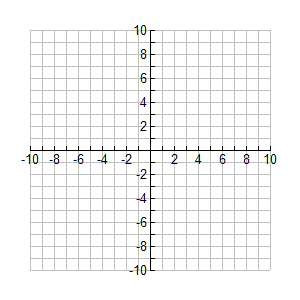 y-intercept  ________       asymptote  _________domain        ________      range           _________end behavior: as x → +, f(x) →    __________,   and                            as x → -, f(x) →     __________2.   f(x) = - xy-intercept  ________       asymptote  _________domain        ________      range           __________end behavior: as x → +, f(x) →    __________,   and                           as x → -, f(x) →     __________3.   f(x) = x + 4y-intercept  ________       asymptote  _________domain        ________      range           _________end behavior: as x → +, f(x) →    __________,   and                          as x → -, f(x) →     __________4.   f(x) = x - 3 y-intercept  ________       asymptote  _________domain        ________      range           _________end behavior: as x → +, f(x) →    __________,   and                          as x → -, f(x) →     __________1.  f(x)  = x - 2y-intercept  ________       asymptote  _________domain        ________      range           _________end behavior: as x → +, f(x) →    __________,   and                          as x → -, f(x) →     __________2.   f(x) = -x + 8y-intercept  ________       asymptote  _________domain        ________      range           __________end behavior: as x → +, f(x) →    __________,   and                          as x → -, f(x) →     __________3.   f(x) = x + 2 + 9y-intercept  ________       asymptote  _________domain        ________      range           _________end behavior: as x → +, f(x) →    __________,   and                          as x → -, f(x) →     __________4.   f(x) = -x - 1 + 5y-intercept  ________       asymptote  _________domain        ________      range           _________end behavior: as x → +, f(x) →    __________,   and                          as x → -, f(x) →     __________